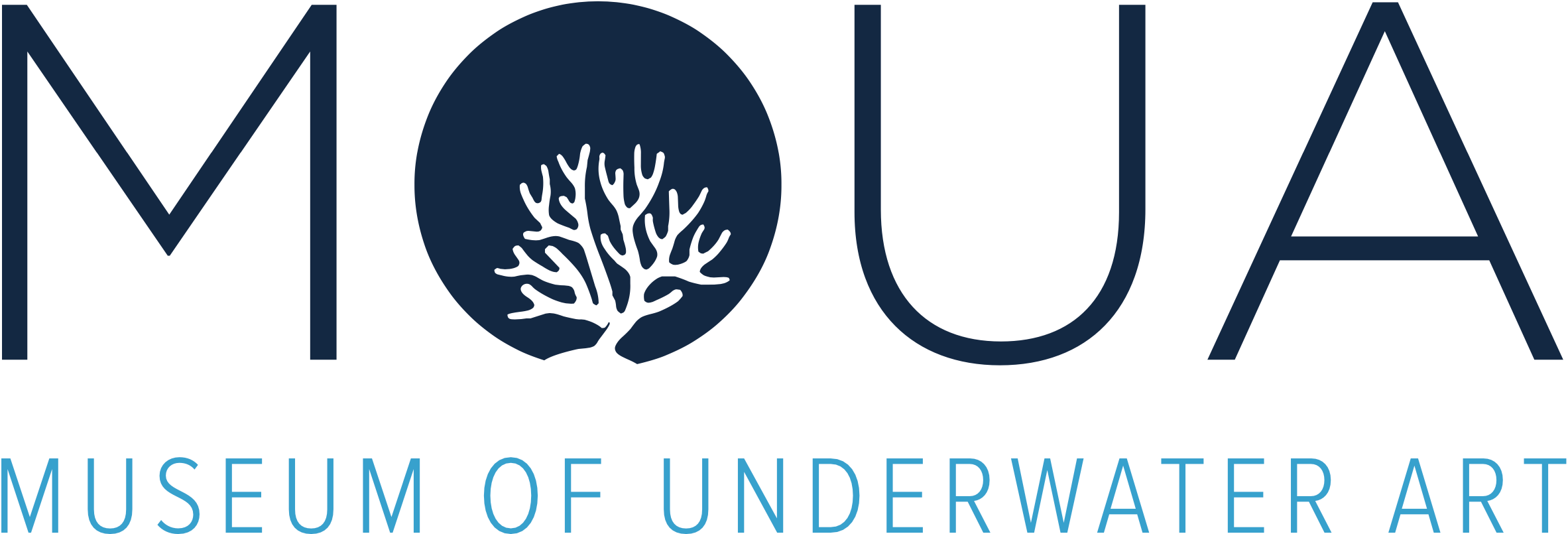 #LoveTheReef #SmallChanges ChecklistWHAT CAN I DO?Each and every one of us can contribute to fighting climate change and protecting the Great Barrier Reef by making simple everyday changes.MAKE SMALL DAILY CHANGESBy taking collective action, we can effectively combat climate change and ensure the long-term health of the Great Barrier Reef - all it takes are some simple changes to our daily routine.ACTIONS YOU CAN TAKE AT HOME
ACTIONS YOU CAN TAKE AT WORK
ACTIONS YOU CAN TAKE AT SCHOOL
ACTIONS YOU CAN TAKE ON THE REEFACTIONS YOU CAN TAKE AT HOMEReduce electricity useTurn off power at the wall when not in useUse energy efficient appliances and LED light fittingsCatch the breeze with open windows instead of air conditionersReduce your carbon emissions when getting aroundRide, walk, carpool or use public transportConsider vehicles with improved fuel efficiencyLook at ways to reduce your greenhouse gas emissions Consider using renewable energyInstall solar power and solar hot water systemsPurchase green power if availableReduce, reuse or recycleDonate items to charity or swap with friends and family, don’t send to landfillRecycle whatever and whenever you canLook for food and products with minimal or no packaging, or packaging that can be recycledAudit how much plastic you’re using and find ways to minimise it, for example take reusable containers for your lunch, reusable shopping bags, or purchase bulk foodsStop using single-useBring your own reusable coffee cups and say no to single-use strawsWhen eating out, take reusable containers and cutlery instead of using plasticBe a conscious consumerMake informed choices about the products you buy and, where possible, consider choosing sustainable and ethical productsSwap and share products, buy second hand, and buy locally-produced itemsLiterally make changes in your house and backyardSet up a worm farm and use the castings to fertilise your gardenCompost food scraps, shredded paper, grass clippings, leaves and cuttings (except noxious weeds and diseased cuttings), vacuum cleaner dust, used vegetable oil, tea leaves and bags, coffee grounds and egg shellsWash your car on the lawn to minimise detergent runoff into drainsOperate your dishwasher and washing machine only when you have a full loadMinimise water runoff by planting trees, garden beds and ground cover around your homeUse environmentally-friendly cleaners and fertilisersKeep gutters, sinks and drains free of chemicals and rubbish — what washes down sinks and drains could end up on the ReefClean filters in your air conditioner and dishwasher regularly so they run efficientlyGet involvedJoin community clean-upsShare your messages and knowledge about the Reef with othersACTIONS YOU CAN TAKE AT WORKReduce and recycleEncourage recycling at your workplaceOnly order the stationery you needThink before you print and utilise electronic publishingRe-use office paper — use recycled paper and promote double sided printing and copyingTake your own coffee mug instead of using polystyrene cupsWhen organising events, avoid single-use plastics and look for food and products with minimal or no packaging, or packaging that can be recycledReduce energy consumptionSwitch off lights when not in your workplaceTurn your computer monitor off when not in useHave your air conditioner maintained regularlyACTIONS YOU CAN TAKE AT SCHOOLAt home action to take to schoolPack a ‘nude food’ zero waste lunchboxUse bento box style lunchboxes to pack food without plastic wraps or packetsUse reusable water bottles, not single-use plasticGet involved in school activities and education initiativesEncourage recycling and revegetation programReduce plastic use in your school and conduct a waste audit to target the most common itemsConserve and manage water and energy use in school buildingsHold a clean-up day at your school, park, creek, beach or ovalForm an environmental committee in your school to make your school more sustainableJoin the Great Barrier Reef Marine Park Authority Reef Guardian Schools program (if your school is in the catchment region)Use the 'at home' messages at your school — get everyone involvedACTIONS YOU CAN TAKE ON THE REEFProtect your patch — follow zoning rules out on the water, report illegal activity, and follow these responsible reef practicesTake your rubbish home with youIf you see rubbish, pick it up and recycle or dispose of it thoughtfullyChoose high standard tourism operators with eco certificationTake part in Eye on the Reef, a monitoring program that enables anyone who visits the Great Barrier Reef to contribute to its long-term protection Simply download the app and share what you see or complete a monitoring surveyCheck out Responsible Reef Practices tips before heading out on the water